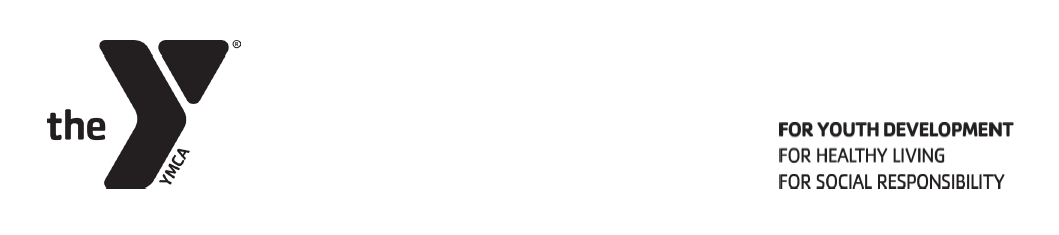 QUICKSILVER SWIM TEAM TRYOUTSSwim Team is a fun program with many levels of swimmers, from beginners to advanced.  What do all of these swimmers have in common??  They all started new (like you!), showed up for regular practice, and advanced with the program.  If this sounds like you, we’d love to have you on our team!  Dates: 					Times (evenings):Tuesday, October 2nd			5:40, 5:50, 6:00, 6:10, 6:20Wednesday, October 3rd			5:40, 5:50, 6:00, 6:10, 6:20Friday, October 5th				5:40, 5:50, 6:00, 6:10, 6:20Tryouts are scheduled by appointment to allow time for coaching evaluations. Please text or call 308-380-8396 to secure your day and time.Requirements:Participants must be ages 5-18 and able to swim 25 meters (one length of the pool) freestyle and backstroke. The ability to complete the swim (even slowly) is the focus vs the technique of the swimmer.  Technique will come with practice. Coaches will be on hand to guide and evaluate. Team experienced parents will be on deck to answer questions. Swimmers who tryout and wish to continue will receive a free trial for their first week of practice good any week in October. Please wear a suit. Goggles aren't required but recommended. Plan on approximately10 minutes per swimmer.Our Coaching staff will recommend the best level for swimmers to start and will work with them to move up to the next level as appropriate.  